kYn hh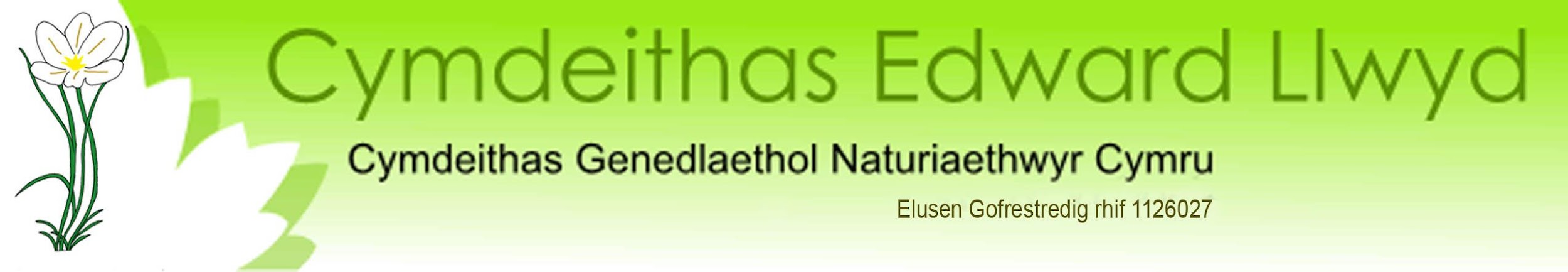 Cofnodion Cyfarfod y Pwyllgor Gwaith a gynhaliwydbrynhawn Iau y 19eg o Fai 2022 2:00 y.p. Yn Bresennol	Iona Evans 		Cadeirydd 	Hywel Madog Jones	Is-gadeirydd	Gareth Wyn Jones	YsgrifennyddRobert Evans, Gwyn Roberts, Iwan Roberts, a Jackie Willmington (Ysgrifennydd Cofnodion).GAIR O GROESO GAN Y CADEIRYDDDywedodd y Cadeirydd ei bod yn falch o weld y Pwyllgor yn cyfarfod wyneb yn wyneb am y tro cyntaf ers dwy flynedd.Tynnodd y Cadeirydd sylw’r Pwyllgor at enwau aelodau a fu farw yn ddiweddar gan gyfeirio at eu cyfraniadau sylweddol at weithgareddau’r Gymdeithas dros y blynyddoedd.2.	YMDDIHEURIADAU AM ABSENOLDEBDerbyniwyd ymddiheuriadau oddi wrth Duncan Brown, Eirian Davies, John Griffith, Dafydd Lewis, Haf Meredydd, Carys Parry, Elizabeth Roberts, Margaret Roberts, Alan Williams a Phillip Williams.  3.	DERBYN COFNODION CYFARFOD O’R PWYLLGOR GWAITH A GYNHALIWYD AR CHWEFROR 17eg  2022Cynigiodd Rob Evans ac eiliodd Gareth Wyn Jones dderbyn cofnodion y cyfarfod fel rhai cywir.4.	MATERION YN CODI O’R COFNODION(i)	Cofnod 4 (i): 	Ymholi ar gyfer lleoliad cyfarfodydd yn y dyfodol  Dywedodd yr Ysgrifennydd ei fod yn gobeithio cynnal cyfarfod 18fed Awst mewn ystafell gyda wi-fi yng Nghangen Aberystwyth, Llyfrgell Ceredigion.  (ii) 	Cofnod 6:- Swyddogion newydd  Dywedodd yr Ysgrifennydd fod Twm Elias yn falch o dderbyn gwahoddiad y Gymdeithas i ddod yn Is-lywydd anrhydeddus.5.	CYFETHOL AELOD NEWYDDCynigiodd Hywel Madog Jones ac eiliodd Gareth Wyn Jones gyfethol Dominig Kervegant i’r Pwyllgor Gwaith.  Cytunwyd yn unfrydol.6.	HYNT A HELYNT Pl@ntNetDerbyniwyd adroddiad oddi wrth John Griffith yn cadarnhau iddo drosglwyddo enwau safonol ar 2,840 o blanhigion gyda 642 i’w cwblhau.  Dywedodd ei fod yn bwriadu trosglwyddo’r rhestr orffenedig i Duncan Brown i’w chywiro a hefyd ceisio darganfod pam nad yw rhestr Pl@ntNet yn cynnwys yr holl enwau ar blanhigion Cymru.  Tynnwyd sylw bod rhestr y Panel Enwau yn cynnwys planhigion Cymru’n unig tra bod rhestr Pl@ntNet yn cynnwys holl blanhigion Gorllewin Ewrop,.  Dywedodd yr Is-gadeirydd y byddai’n gofyn i John Griffiths baratoi poster am ap Pl@ntNet i’w ddangos yn yr Eisteddfod (pwynt gweithredu).  Awgrymodd hefyd ystyried cynnal cystadleuaeth yn gofyn i blant ddefnyddio’r ap, drwy sganio’r cod QR, ac adnabod planhigion ar Faes yr Eisteddfod.  7.	TREFNIADAU’R GYNHADLEDD Dywedodd y Cadeirydd y byddai rhaid dylunio ffurflen gofrestru i’w chynnwys yn y Cylchlythyr (pwynt gweithredu a gweler eitem 9).  Tynnwyd sylw bod y gwesty’n dymuno gwybod y nifer o letywyr erbyn diwedd mis Awst.   Cadarnhaodd yr Ysgrifennydd y byddai Ieuan Wyn yn rhoi sgwrs nos Wener ac arwain y daith gerdded ddydd Sadwrn.  Cytunwyd i ofyn a fyddai Twm Elias yn fodlon siarad am fywyd gwyllt Patagonia nos Sadwrn (pwynt gweithredu).  8.	DATBLYGU APIAUDywedodd y Cadeirydd fod aelod wedi cynnig datblygu ap a fyddai’n dangos manylion a lleoliadau teithiau maes y Gymdeithas.  Mynegodd y PG gymeradwyaeth ddamcaniaethol i’r syniad ond dymunodd wybod a fyddai’r ap yn diweddaru’n awtomataidd.  Cytunodd Iona i gynnal trafodaeth bellach gyda’r datblygwr (pwynt gweithredu).9.	Y CYFARFOD BLYNYDDOL – OSGOI ARGRAFFFU GORMODOL Gofynnodd yr Ysgrifennydd Cofnodion a fyddai modd osgoi printio copïau o’r agenda a’r cofnodion i holl fynychwyr y Cyfarfod Blynyddol.  Tynnwyd sylw bod aelodau wedi derbyn copïau electronig cyn Cyfarfod Blynyddol rhithiol 2021.  Cytunwyd i ofyn i aelodau ddangos ar y ffurflen gofrestru a fyddent yn fodlon derbyn copi electronig o’r dogfennau (pwynt gweithredu).  Awgrymwyd hefyd ddangos yr agenda a linc at y cofnodion ar y sgrin yn ystod cyfarfod.Tynnwyd sylw y dylai’r agenda fod ar gael o leiaf pythefnos cyn y Cyfarfod er mwyn i’r aelodau rhoi’r rhybudd angenrheidiol petasent yn dymuno codi pwynt o dan “Unrhyw fater arall”.  Tynnodd sylw at ychydig o broblemau gyda’r wefan:-Dywedwyd nad oedd ymddangosiad y rhaglenni’n foddhaol ar ffonau symudol.  Awgrymodd Rob Evans ddefnyddio meddalwedd sydd yn creu “gwefan ddynamig”.  Mynegwyd dymuniad i weld y gweithgareddau diweddaraf ar ben y tudalennau yn hytrach nag ar y gwaelod.  Dywedodd yr Is-gadeirydd fod angen adolygu’r wybodaeth ynglŷn â Covid.Tynnwyd sylw bod y linciau at y tudalennau teithiau’n parhau i gynnwys “2020”. Er enghraifft:-https://cymdeithasedwardllwyd.cymru/y-de-ar-canolbarth-medi-2020/Cytunodd yr Is-gadeirydd i ymchwilio i’r pwyntiau uchod gan gysylltu â dylunydd y wefan yn ôl y gofyn (pwynt gweithredu).10.	CYNLLUN ORIEL MOSTYNAdroddodd y Cadeirydd iddi gymryd rhan, ar ran y Gymdeithas, yn “Cynllun Oriel Mostyn”.  Dywedodd ei bod wedi ymweld ag ychydig o leoliadau yng nghwmni artist a rhoi gwybod am enwau Cymreig ar organebau.  Disgwylid i’r arddangosfa derfynol yn Llandudno gydnabod cyfraniad y Gymdeithas.  Awgrymwyd cynnwys eitem yn y Cylchlythyr am brofiad y Cadeirydd yn cyfrannu at y prosiect (pwynt gweithredu).  11.	ADRODDIADAU’R SWYDDOGION A’R IS-BWYLLGORAUi)		Pwyllgor MarchnataGan fod y rhan fwyaf o’r aelodau presennol yn y Pwyllgor Gwaith wedi mynychu cyfarfod y Pwyllgor Marchnata, ni ddymunodd yr Is-gadeirydd gyflwyno adroddiad.  ii)	Is-bwyllgor Llên Natur  Dywedodd yr Is-gadeirydd iddo dderbyn adroddiad ffôn oddi wrth Duncan Brown:-a)	Mae prosiect Llên Natur yn mynd rhagddo fel arfer.b)	Mae’r Panel Enwau yn dal i drin gwyfynod meicro.  Bwriedir hefyd paratoi rhestr o enwau Cymraeg ar rywogaethau diflanedig o adar.  Nodwyd pryder ynglŷn â dyfodol y Panel oherwydd problemau iechyd rhai o’r aelodau.  c)	 Bwriedir mynychu dau ddigwyddiad “Bioblitz” ym mis Gorffennaf. iii)	Y TrysoryddDosbarthwyd y fantolen drwy e-bost.  Dangoswyd bod £45,765.25 yng nghyfrif banc HSBC a bond Banc Hodge ar 17eg Mai 2022.  Tynnwyd sylw bod y swm mewn llaw yn cynnwys £1,302 a dalwyd gan aelodau cyn Cynhadledd Flynyddol 2020 a ganslwyd oherwydd Covid.  Bu gwariant o £10,899.65 ers 13.02.2022 gan gynnwys costau’r daith i’r Arfordir Jwrasig, cyhoeddi a phostio’r cylchgronau, yswiriant, costau banc, a gliniadur.  Dangoswyd incwm o £5,605.19 gan gynnwys taliadau ar gyfer y daith uchod.  Rhestrwyd gwerth tua £5,577 o eitemau y disgwylid eu talu yn y dyfodol agos gan gynnwys costau cyfarfodydd y Pwyllgor Gwaith, gwobrau ar gyfer y gystadleuaeth er cof am Tom Jones yn Eisteddfod yr Urdd a chostau paneli arddangos newydd a safle’r stondin yn yr Eisteddfod Genedlaethol.  Dywedodd yr Is-gadeirydd iddo dderbyn sylwadau oddi wrth y Trysorydd cyn y cyfarfod:-a)	Mae HSBC wedi codi costau bancio a dylid ystyried cyfrifon banciau eraill i elusennau.  Dylid hefyd annog ar aelodau i beidio â thalu â sieciau.  b)	Mae awdurdodau’r Eisteddfod yn gofyn am adroddiad ynglŷn â diogelwch (pwynt gweithredu).c)	Tynnwyd sylw bod bond Banc Hodge yn aeddfedu ar 21ain Mehefin.  Cynigiodd Rob Evans ac eiliodd Gareth Wyn Jones ailfuddsoddi.  Cytunwyd yn ddiwrthwynebiad.  ch)	Gofynnwyd a oedd angen argraffu 800 copi o’r cylchgronau, yn enwedig yn y gwanwyn, pan nad oes gofyn am gopïau ychwanegol i aelodau sydd yn ymuno â’r Gymdeithas yn yr Eisteddfod.  Penderfynwyd gwneud ymholiadau ynglŷn â’r gost o argraffu 750 o gopïau (pwynt gweithredu).Tynnwyd sylw at anawsterau agor taenlen Excel y fantolen ar ddyfais electronig heb feddalwedd “Office”.  Awgrymwyd ystyried troi’r taenlenni’n ffeiliau pdf cyn eu dosbarthu (pwynt gweithredu).  iv)	Yr Ysgrifennydd AelodaethAdroddodd yr Ysgrifennydd Aelodaeth iddo lwyddo i ddenu dysgwyr i ymuno â theithiau yn y De a’r Canolbarth er bod niferoedd wedi lleihau yn ddiweddar oherwydd bod “Mentrau Iaith” yn rhoi blaenoriaeth i hyrwyddo eu gweithgareddau eu hunain i ddysgwyr dros hysbysu teithiau’r Gymdeithas.  Dywedodd Rob fod y gwaith yn golygu cylchgrawn “y Wennol” wedi ysgafnhau i ryw raddau ac felly ei fod wedi newid meddwl ynglŷn â thynnu’n ôl o fod yn Ysgrifennydd Aelodaeth.  Dywedodd yr Is-gadeirydd ei fod wedi cytuno i arwain taith i ddysgwyr a drefnir gan Ifan Jones, Swyddog Datblygu Iaith, Hunaniaith (Menter Iaith Gwynedd).  Dywedodd yr Is-gadeirydd mai, a oedd wedi gofyn iddo drefnu taith gerdded i ddysgwyrDywedodd y Cadeirydd ei bod yn gobeithio manteisio ar y cyfle i hyrwyddo’r Gymdeithas ymhlith dysgwyr yn ystod yr Eisteddfod.Awgrymodd yr Ysgrifennydd Cofnodion y byddai cerdyn neu daflen gyda chyfeiriad gwefan y Gymdeithas yn ddefnyddiol wrth gynnal sgyrsiau gyda dysgwyr.  Awgrymodd hefyd y dylid adolygu’r dudalen i ddysgwyr ar y wefan. v)	Trefnyddion Gweithgareddau  Cytunodd Iwan Roberts a Hywel Madog Jones ei bod yn bosibl dwyn perswâd ar arweinwyr i gynnig teithiau mis neu dau fis ymlaen llaw ond nad oedd yn ymarferol ceisio paratoi rhaglen chwe mis.  Dywedodd Rob Evans ei bod yn hanfodol paratoi rhaglen o ryw fath cyn yr Eisteddfod er mwyn denu aelodau newydd.  Cytunwyd na fyddai’n bosibl cwblhau rhaglen mewn pryd i’w chyhoeddi yn y Cylchlythyr ond dylid paratoi rhestr i’w dangos ar y stondin (pwynt gweithredu).vi)	Golygydd y Cylchlythyr  Dywedodd y Golygydd ei fod yn bwriadu cynnwys ym mhob rhifyn eitem o bob rhanbarth yn codi blas am deithiau i ddod, disgrifiadau o deithiau diweddar ac erthygl am “daith i’w chofio”.  Dywedodd ei fod yn dymuno casglu eitemau gan aelodau am deithiau cofiadwy i’w cyhoeddi yn y dyfodol.  Ychwanegodd ei fod yn ystyried cyfres o erthyglau yn seiliedig ar gynnwys bagiau cerdded dan y teitl “Be s’gen ti yn dy fag?”Adroddodd y byddai’r rhifyn nesaf yn cynnwys erthygl am ffotograffiaeth byd natur ond bod angen mwy o eitemau’n disgrifio teithiau.  Tynnodd sylw mai 15fed Mehefin yw’r dyddiad cau.   vii)		 Golygydd y Naturiaethwr  Derbyniwyd adroddiad y Golygydd drwy e-bost yn tynnu sylw:-a)	Ei fod yn aros i’r Publishers’ Licensing Society gadarnhau’r sefyllfa ynglŷn â chyhoeddiadau’r  Gymdeithas.b)	Ei fod yn disgwyl derbyn copïau o’r llyfr Parchedig yr Adar oddi wrth Gwasg Carreg Gwalch.  c)	Derbyniwyd tair erthygl i’r Naturiaethwr a thair addewid.  1af Gorffennaf fydd y dyddiad cau.  13.	GOHEBIAETHAdroddodd yr Ysgrifennydd iddo dderbyn llythyr oddi wrth y Llyfrgell Genedlaethol yn cydnabod derbyn eitemau gan gynnwys dogfennau a ffotograffau.  Esboniodd yr Is-gadeirydd iddo roi trefn ar gasgliad Tom Jones a rhestru’r cynnwys.  Awgrymwyd eitem yn y Cylchlythyr yn cofnodi bod y Gymdeithas wedi cyfrannu eitemau i’r archifau cenedlaethol (pwynt gweithredu).  Gofynnodd yr Ysgrifennydd Cofnodion i’r Pwyllgor ystyried a oes rhaid parhau i gadw copïau caled o eitemau a gadwid bellach “yn y cwmwl”.  14	UNRHYW FATER ARALL	i)	Dymunodd y Cadeirydd gofnodi ei diolch i Carys Parry am drefnu gwyliau pleserus yn Dorset.  ii)	Gofynnodd Gwyn Roberts a ddylid newid y rheol sydd yn gwahardd cŵn o deithiau’r Gymdeithas.  Cytunwyd i gynnal trafodaeth yn y cyfarfod nesaf (pwynt gweithredu).  15.	DYDDIADAU CYFARFODYDD I DDOD	18 Awst (lleoliad i’w gadarnhau)	17 Tachwedd (cyfarfod rhithiol)Diolchodd y Cadeirydd i’r aelodau presennol am deithio i’r cyfarfod gan obeithio gweld pawb yn yr Eisteddfod.  